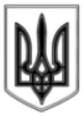 ЛИСИЧАНСЬКА МІСЬКА РАДАВИКОНАВЧИЙ КОМІТЕТР І Ш Е Н Н Явід  « 17 » жовтня  2017 р.								№ 480Про квартирний облікта розподіл жилої площіРозглянувши протокол від 12.10.2017 року № 15 засідання громадської комісії з житлових питань, керуючись ст. 30 Закону України «Про місцеве самоврядування в Україні», виконком Лисичанської міської радиВ И Р І Ш И В:1. Поставити на квартирний облікУ загальноміську загальну чергу та чергу першочерговиків2. Включити у список позачергового одержання жилих приміщень3. Зняти з квартирного обліку за місцем проживанняУ зв’язку зі смертю4.Надати жиле приміщенняЗа місцем проживання5. Змінити правовий режим службової квартири	Враховуючи клопотання адміністрації КП «ЛЖЕК № 5» виключити з числа службових квартиру у зв’язку з тим, що відпала необхідність в такому її використанні, за адресою: м. Лисичанськ, кв. Дружби народів, буд.14,
кв.63, житловою площею . 6. Відділу з питань внутрішньої політики, зв'язку з громадськістю та ЗМІ дане рішення розмістити на офіційному веб-сайті Лисичанської міської ради.Міський голова					 	 			С.І. ШилінПостєльгуТетянуСтаніславівну–домогосподарку, одиноку матір, зареєстровану за адресою: м. ************, вул. *********, буд.**, жилою площею 23,, склад сім’ї 3 особи. На даній площі зареєстровано 6 осіб. У загальну чергу під
№ 549, у першочергову чергу під № 265, згідно п 13 
пп 1 та п 44 пп 11 Правил. Облікова справа № 3879.Бенчак АнжелуСергіївну–апаратчика ПАТ “Лінік” , яка зареєстрована та мешкає у будинку, розташованому у зоні зсуву, за адресою:
м. **********, вул. ***********, б.**, житловою площею , склад сім'ї 4 особи. На даній площі зареєстровано та мешкає 4 особи. У список позачергового одержання жилих приміщень за № 187, згідно п 46
пп 1 Правил. Облікова справа № 3880.ДельцовуНаталіюМиколаївнуОблікова справа № 3518ВойцеховськійОлександріІванівні–прибиральниці службових приміщень КП ”ЛО ”Фармація Північ”, яка зареєстрована та мешкає у будинку, розташованому у зоні зсуву, за адресою: м. **********, вул. ******** (*************), б.*, двокімнатну упорядковану квартиру, за адресою: м. **********,
вул. ******, б.***, кв.***, жилою площею , на склад сім’ї 2 особи (особи різної статі), зі зняттям з квартирного обліку У списках позачергового отримання житла на двокімнатну квартиру перебуває під № 1. Облікова справа № 2228. 